Spiritual Growth PlanWatch for aConfirmation Weekend Encouragement for Personal and Family Spiritual Growth!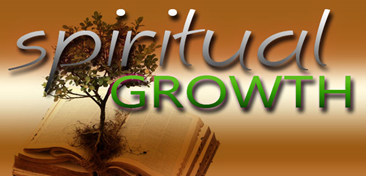 …to help me focus on the most important things in life, especially my relationship with Jesus! (From your Spiritual Growth Committee) 